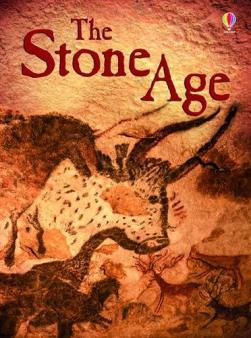 This term our topic is Stone Age “Era de Piedra”, we will learn:     Stone Age houses .Stone Age houses food.Role play and songs“Me gustaria…”( I would like…)Christmas